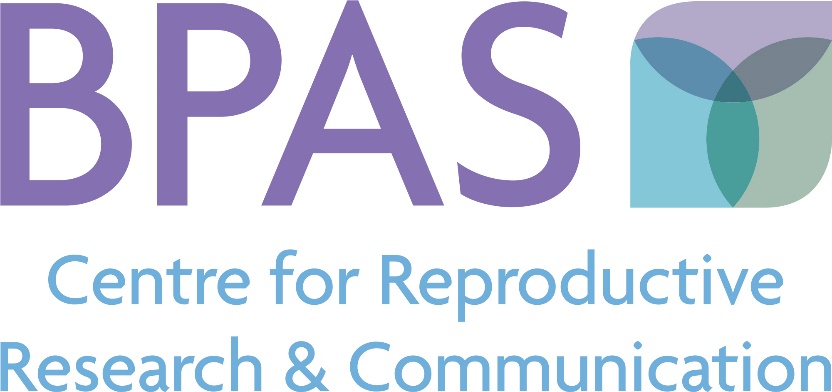 Application for Ethical Approval of ResearchBPAS Reference Number:             Instructions for applicants Parts 1 and 4 of this form must be fully completed by all investigators wishing to carry out research at BPAS. All applications that involve use of fetal tissue must also complete Part 2.  Part 3 must be completed by all applicants with the exception of those applicants who have already received NRES approval. A copy of the full NRES application (available http://www.nres.npsa.nhs.uk/) with the approval letter may be submitted in lieu of Part 3.In addition to the BPAS Application form, all submissions must also include:A full research protocol including a detailed summary, project time chart showing milestones, and flow chart of proceduresProposed client information leaflets, consent forms, instruments, interview guides and questionnaires to be used in the research, with dates and version numbersIf applicable, a letter of approval from a NHS REC, and letters of support from additional sitesPlease return all application materials to:  by email to: 	research@bpas.orgConsideration of research proposals to BPASThe Research & Ethics Committee gives advice on and approval for research work involving clients, staff or client data to be carried and considers requests for research information and data from BPAS. The Committee is concerned with the aim of the proposed research, the method employed, the projected outcome and how it may be used.  In some cases, the Committee will identify a named individual as responsible for a research project.  This person will be a staff member(s) of BPAS who will act as a contact for queries about the research and its progress.  It is suggested that the contact person may be invited to co-author any published articles derived from the research work, provided their contribution to the work satisfies the requirements of the journal concerned and merits inclusion as an author.  Suitable acknowledgement of BPAS in articles for publication should be cleared first. PART 1 PART 2This section is to be completed where the proposed research involves a request for the supply of fetal tissue.Please attach:A detailed synopsis or diagram (flow chart) detailing the proposed operational  procedure(s) for obtaining specimens at the BPAS Treatment Unit, including transport of the tissue.The Material Transfer Agreement.The Human Tissue License.PART 3 Part 4
Declaration by Principal Investigator(s) In compliance with the policies established by BPAS Research and Ethics Committee, the Principal Investigator(s) agree that:The information in this form is accurate to the best of my (our) knowledge and I (we) take full responsibility for it.
I (we) undertake to comply with the ethical principles of the current Declaration of Helsinki and good practice guidelines on the proper conduct of research.
If the application is approved, I (we) undertake to adhere to the study protocol.
Approval will be obtained from BPAS prior to instituting any change in this research project.   
Development of any unexpected events will be immediately reported to BPAS Research and Ethics Committee.
An annual review and progress report will be completed and submitted.
Signed valid consents and all research documents will be kept for the duration of the project and for at least three years thereafter at a location approved by BPAS REC.    For projects involving fetal tissue only. I have considered the feasibility of achieving the purpose of the project by means not involving fetal tissues, and in my opinion no such alternatives exist.  I undertake responsibility for the management of the project and that it will be carried out in accordance with any guidance from the Department of Health including the recommendations of the Polkinghorne Report, the Human Tissue Act and the Associated Code of Practice.For projects where a Data Management Committee has been convened only. I undertake to forward summary interim data analyses to BPAS REC.I undertake responsibility for the management of the project and that it will be carried out in an ethical manner.I understand that the lay summary of this study may be published on BPAS website SIGNATURESALL SIGNATURES MUST BE ORIGINAL. Type the name of each individual above the appropriate signature line.Principal Investigator: ___________________________________________________Signature: ______________________________Date: __________________________Co-Principal Investigator: ________________________________________________Signature: ______________________________	Date: __________________________Student Adviser (if any): _________________________________________________Signature: ______________________________	Date: __________________________Part 5BPAS Research Project Proposal REC Decision FormStudy REC number:	___________________________________Title of Project:		___________________________________Principal Investigator:	___________________________________1.1 Title of Project 1.1 Title of Project 1.2 Date of Application1.2 Date of Application1.3 Principal Investigator/Supervisor 1.3 Principal Investigator/Supervisor 1.4 Position or Appointment1.4 Position or Appointment1.5 Co-investigators and/or Collaborators 1.5 Co-investigators and/or Collaborators 1.6 Has external funding been sought? Yes    No 1.6 Has external funding been sought? Yes    No If Yes please give detailsIf Yes please give details1.7 Has internal funding been sought? Yes    No 1.7 Has internal funding been sought? Yes    No If Yes please give detailsIf Yes please give details1.8 Type of Approval Requested		Exempt  	 Expedited  	       Full                                                                         Full and Board 1.8 Type of Approval Requested		Exempt  	 Expedited  	       Full                                                                         Full and Board 1.9 Type of Collaboration with BPAS          Co-Investigator  	 Collaborator  	                              Facilitator  1.9 Type of Collaboration with BPAS          Co-Investigator  	 Collaborator  	                              Facilitator  1.10 Contact Information 1.10 Contact Information Mailing address:Telephone number:Extension:Fax number:Email:Mailing address:Telephone number:Extension:Fax number:Email:1.11 Name and site of the institution at which you intend to carry out the project1.11 Name and site of the institution at which you intend to carry out the project1.12 Relevant qualifications and research experience of Investigators 1.12 Relevant qualifications and research experience of Investigators 1.13 Proposed study dates and duration1.13 Proposed study dates and durationStart date:End date:Duration:                   Years                Months1.14 Primary purpose of the research (Tick as appropriate)  1.14 Primary purpose of the research (Tick as appropriate)   Commercial product development and/or licensing Publicly funded trial or scientific investigation Educational qualification Establishing a database/data storage Other (describe):  Commercial product development and/or licensing Publicly funded trial or scientific investigation Educational qualification Establishing a database/data storage Other (describe): 1.15 Implications for BPAS1.15 Implications for BPASPlease describe  the role of BPAS in this research, clearly explaining the implications for BPAS staff time and use of facilities that will be required Please describe  the role of BPAS in this research, clearly explaining the implications for BPAS staff time and use of facilities that will be required 1.16 What use could the results be to the public, to BPAS clients and for BPAS policy?1.16 What use could the results be to the public, to BPAS clients and for BPAS policy?1.17 What arrangements have been made to provide indemnity and/or compensation in the event of a claim by, or on behalf of, BPAS clients of staff for negligent harm?1.17 What arrangements have been made to provide indemnity and/or compensation in the event of a claim by, or on behalf of, BPAS clients of staff for negligent harm?Please also attach copies of the relevant documents.Please also attach copies of the relevant documents.1.18 What arrangements have been made to provide indemnity and/or compensation in the event of a claim by, or on behalf of, BPAS clients or staff for non-negligent harm?1.18 What arrangements have been made to provide indemnity and/or compensation in the event of a claim by, or on behalf of, BPAS clients or staff for non-negligent harm?Please also attach copies of the relevant documents.Please also attach copies of the relevant documents.1.19 Will this project require approval of a Data Protection Impact Assessment (DPIA) according to BPAS’ Privacy by Design policy?1.19 Will this project require approval of a Data Protection Impact Assessment (DPIA) according to BPAS’ Privacy by Design policy?Yes  No Yes  No 2.1 Please estimate the amount and integrity of tissue needed (e.g. gestational age, viability, intactness, freedom from chemical contamination).2.2 Please indicate the process of proposed disposal of the fetal tissue at the end of the project.2.3 Please describe the experience of Principal and Co-investigators in handling and disposal of fetal tissue.3.1 What is the principal research question/objective? 3.1 What is the principal research question/objective? 3.1 What is the principal research question/objective? 3.1 What is the principal research question/objective? 3.1 What is the principal research question/objective? 3.2 What are the secondary research questions/objectives (if applicable) 3.2 What are the secondary research questions/objectives (if applicable) 3.2 What are the secondary research questions/objectives (if applicable) 3.2 What are the secondary research questions/objectives (if applicable) 3.2 What are the secondary research questions/objectives (if applicable) 3.3  Abstract of the proposed research3.3  Abstract of the proposed research3.3  Abstract of the proposed research3.3  Abstract of the proposed research3.3  Abstract of the proposed researchMaximum 300 words in lay terms; (including the purpose of the research, and a short summary of the theoretical framework, methodology, design, outcome measures and analytical methods that will be used to achieve the objectives, the role of BPAS, and the potential benefits, if any, to BPAS and its clients).Maximum 300 words in lay terms; (including the purpose of the research, and a short summary of the theoretical framework, methodology, design, outcome measures and analytical methods that will be used to achieve the objectives, the role of BPAS, and the potential benefits, if any, to BPAS and its clients).Maximum 300 words in lay terms; (including the purpose of the research, and a short summary of the theoretical framework, methodology, design, outcome measures and analytical methods that will be used to achieve the objectives, the role of BPAS, and the potential benefits, if any, to BPAS and its clients).Maximum 300 words in lay terms; (including the purpose of the research, and a short summary of the theoretical framework, methodology, design, outcome measures and analytical methods that will be used to achieve the objectives, the role of BPAS, and the potential benefits, if any, to BPAS and its clients).Maximum 300 words in lay terms; (including the purpose of the research, and a short summary of the theoretical framework, methodology, design, outcome measures and analytical methods that will be used to achieve the objectives, the role of BPAS, and the potential benefits, if any, to BPAS and its clients).3.4  Background and significance with supporting literature3.4  Background and significance with supporting literature3.4  Background and significance with supporting literature3.4  Background and significance with supporting literature3.4  Background and significance with supporting literature3.5 Will any intervention or procedure, which would normally be considered a part of routine care, be withheld from the research participants? 3.5 Will any intervention or procedure, which would normally be considered a part of routine care, be withheld from the research participants? 3.5 Will any intervention or procedure, which would normally be considered a part of routine care, be withheld from the research participants? 3.5 Will any intervention or procedure, which would normally be considered a part of routine care, be withheld from the research participants? 3.5 Will any intervention or procedure, which would normally be considered a part of routine care, be withheld from the research participants?  Yes   No  Yes   No  Yes   No  Yes   No  Yes   No If yes give details and justification:If yes give details and justification:If yes give details and justification:If yes give details and justification:If yes give details and justification:3.6 Will the research participants receive any clinical intervention(s) or procedure(s) including taking samples of human biological material over and above that which would normally be considered a part of routine clinical care?3.6 Will the research participants receive any clinical intervention(s) or procedure(s) including taking samples of human biological material over and above that which would normally be considered a part of routine clinical care?3.6 Will the research participants receive any clinical intervention(s) or procedure(s) including taking samples of human biological material over and above that which would normally be considered a part of routine clinical care?3.6 Will the research participants receive any clinical intervention(s) or procedure(s) including taking samples of human biological material over and above that which would normally be considered a part of routine clinical care?3.6 Will the research participants receive any clinical intervention(s) or procedure(s) including taking samples of human biological material over and above that which would normally be considered a part of routine clinical care?Describe the additional interventionAverage number of interventions per patientAverage number of interventions per patientAverage time taken (minutes/hours/days)Details of additional intervention of procedure, who will undertake it, and what training they have receivedRoutine CareResearchAdditional rows may be added to the table above as needed.In addition, attach a detailed flow chart or research plan Additional rows may be added to the table above as needed.In addition, attach a detailed flow chart or research plan Additional rows may be added to the table above as needed.In addition, attach a detailed flow chart or research plan Additional rows may be added to the table above as needed.In addition, attach a detailed flow chart or research plan Additional rows may be added to the table above as needed.In addition, attach a detailed flow chart or research plan 3.7  Will the research participant be subject to any non-clinical research related intervention(s) or procedure(s) (includes use of interviews, non clinical observations and use of questionnaires)?3.7  Will the research participant be subject to any non-clinical research related intervention(s) or procedure(s) (includes use of interviews, non clinical observations and use of questionnaires)?3.7  Will the research participant be subject to any non-clinical research related intervention(s) or procedure(s) (includes use of interviews, non clinical observations and use of questionnaires)?3.7  Will the research participant be subject to any non-clinical research related intervention(s) or procedure(s) (includes use of interviews, non clinical observations and use of questionnaires)?3.7  Will the research participant be subject to any non-clinical research related intervention(s) or procedure(s) (includes use of interviews, non clinical observations and use of questionnaires)? Yes   No If yes, attach any interview tools, and questionnaires. Include a flow chart or research plan which describes the research procedure or intervention.  Detail who will undertake it and what training they will receive. Yes   No If yes, attach any interview tools, and questionnaires. Include a flow chart or research plan which describes the research procedure or intervention.  Detail who will undertake it and what training they will receive. Yes   No If yes, attach any interview tools, and questionnaires. Include a flow chart or research plan which describes the research procedure or intervention.  Detail who will undertake it and what training they will receive. Yes   No If yes, attach any interview tools, and questionnaires. Include a flow chart or research plan which describes the research procedure or intervention.  Detail who will undertake it and what training they will receive. Yes   No If yes, attach any interview tools, and questionnaires. Include a flow chart or research plan which describes the research procedure or intervention.  Detail who will undertake it and what training they will receive.3.8 Will individual or group interviews/questionnaires discuss any topics or issues that might be sensitive, embarrassing or upsetting, or is it possible that criminal or other disclosures requiring action could take place during the study (e.g. during the interviews/group discussions, or use of screening tests for drugs)?  3.8 Will individual or group interviews/questionnaires discuss any topics or issues that might be sensitive, embarrassing or upsetting, or is it possible that criminal or other disclosures requiring action could take place during the study (e.g. during the interviews/group discussions, or use of screening tests for drugs)?  3.8 Will individual or group interviews/questionnaires discuss any topics or issues that might be sensitive, embarrassing or upsetting, or is it possible that criminal or other disclosures requiring action could take place during the study (e.g. during the interviews/group discussions, or use of screening tests for drugs)?  3.8 Will individual or group interviews/questionnaires discuss any topics or issues that might be sensitive, embarrassing or upsetting, or is it possible that criminal or other disclosures requiring action could take place during the study (e.g. during the interviews/group discussions, or use of screening tests for drugs)?  3.8 Will individual or group interviews/questionnaires discuss any topics or issues that might be sensitive, embarrassing or upsetting, or is it possible that criminal or other disclosures requiring action could take place during the study (e.g. during the interviews/group discussions, or use of screening tests for drugs)?    Yes    No  Yes    No  Yes    No  Yes    No  Yes    NoIf yes provide details of procedures in place to manage these issues:If yes provide details of procedures in place to manage these issues:If yes provide details of procedures in place to manage these issues:If yes provide details of procedures in place to manage these issues:If yes provide details of procedures in place to manage these issues:3.9 What is the expected total duration of participation in the study for each participant?3.9 What is the expected total duration of participation in the study for each participant?3.9 What is the expected total duration of participation in the study for each participant?3.9 What is the expected total duration of participation in the study for each participant?3.9 What is the expected total duration of participation in the study for each participant?during treatment:during treatment:during treatment:during treatment:during treatment:pre or post-treatment:pre or post-treatment:pre or post-treatment:pre or post-treatment:pre or post-treatment:3.10 What is the potential for, and likelihood of, risk and burden for the participants (e.g. withholding medications, devices, ionising radiation, pain, discomfort, emotional distress, inconveniences, or changes in lifestyle)? How will you minimise these?3.10 What is the potential for, and likelihood of, risk and burden for the participants (e.g. withholding medications, devices, ionising radiation, pain, discomfort, emotional distress, inconveniences, or changes in lifestyle)? How will you minimise these?3.10 What is the potential for, and likelihood of, risk and burden for the participants (e.g. withholding medications, devices, ionising radiation, pain, discomfort, emotional distress, inconveniences, or changes in lifestyle)? How will you minimise these?3.10 What is the potential for, and likelihood of, risk and burden for the participants (e.g. withholding medications, devices, ionising radiation, pain, discomfort, emotional distress, inconveniences, or changes in lifestyle)? How will you minimise these?3.10 What is the potential for, and likelihood of, risk and burden for the participants (e.g. withholding medications, devices, ionising radiation, pain, discomfort, emotional distress, inconveniences, or changes in lifestyle)? How will you minimise these?3.11 Is follow up support available (e.g. medical care, counselling) for participants if research uncovers underlying unresolved issues?3.11 Is follow up support available (e.g. medical care, counselling) for participants if research uncovers underlying unresolved issues?3.11 Is follow up support available (e.g. medical care, counselling) for participants if research uncovers underlying unresolved issues?3.11 Is follow up support available (e.g. medical care, counselling) for participants if research uncovers underlying unresolved issues?3.11 Is follow up support available (e.g. medical care, counselling) for participants if research uncovers underlying unresolved issues?3.12 What is the potential for benefit if any to research participants?3.12 What is the potential for benefit if any to research participants?3.12 What is the potential for benefit if any to research participants?3.12 What is the potential for benefit if any to research participants?3.12 What is the potential for benefit if any to research participants?3.13 What are potential risks to the researchers themselves? (If any)3.13 What are potential risks to the researchers themselves? (If any)3.13 What are potential risks to the researchers themselves? (If any)3.13 What are potential risks to the researchers themselves? (If any)3.13 What are potential risks to the researchers themselves? (If any)3.14 How will potential participants, records or samples be: 3.14 How will potential participants, records or samples be: 3.14 How will potential participants, records or samples be: 3.14 How will potential participants, records or samples be: 3.14 How will potential participants, records or samples be: a) identified:a) identified:a) identified:a) identified:a) identified:b) recruited or obtained:b) recruited or obtained:b) recruited or obtained:b) recruited or obtained:b) recruited or obtained:3.15 How many participants will be recruited and by whom?  How many of these participants will be in a control group? If randomised please give the method of randomisation. 3.15 How many participants will be recruited and by whom?  How many of these participants will be in a control group? If randomised please give the method of randomisation. 3.15 How many participants will be recruited and by whom?  How many of these participants will be in a control group? If randomised please give the method of randomisation. 3.15 How many participants will be recruited and by whom?  How many of these participants will be in a control group? If randomised please give the method of randomisation. 3.15 How many participants will be recruited and by whom?  How many of these participants will be in a control group? If randomised please give the method of randomisation. 3.16 Inclusion and exclusion criteria3.16 Inclusion and exclusion criteria3.16 Inclusion and exclusion criteria3.16 Inclusion and exclusion criteria3.16 Inclusion and exclusion criteria3.17 Will any research participants be recruited who are involved in existing research or have recently been involved in any research prior to recruitment?  3.17 Will any research participants be recruited who are involved in existing research or have recently been involved in any research prior to recruitment?  3.17 Will any research participants be recruited who are involved in existing research or have recently been involved in any research prior to recruitment?  3.17 Will any research participants be recruited who are involved in existing research or have recently been involved in any research prior to recruitment?  3.17 Will any research participants be recruited who are involved in existing research or have recently been involved in any research prior to recruitment?    Yes    No    Not Known  Yes    No    Not Known  Yes    No    Not Known  Yes    No    Not Known  Yes    No    Not KnownIf yes, give details and justify their inclusion.  If not known, what steps will you take to find out?If yes, give details and justify their inclusion.  If not known, what steps will you take to find out?If yes, give details and justify their inclusion.  If not known, what steps will you take to find out?If yes, give details and justify their inclusion.  If not known, what steps will you take to find out?If yes, give details and justify their inclusion.  If not known, what steps will you take to find out?3.18 Will valid consent be obtained from the research participants?3.18 Will valid consent be obtained from the research participants?3.18 Will valid consent be obtained from the research participants?3.18 Will valid consent be obtained from the research participants?3.18 Will valid consent be obtained from the research participants?  Yes   No  Yes   No  Yes   No  Yes   No  Yes   NoIf yes, give details of who will take consent and how it will be done.  Give details of any particular steps to provide information (in addition to a written information sheet) e.g. videos, interactive material. Supply copies of the consent and information sheets.If yes, give details of who will take consent and how it will be done.  Give details of any particular steps to provide information (in addition to a written information sheet) e.g. videos, interactive material. Supply copies of the consent and information sheets.If yes, give details of who will take consent and how it will be done.  Give details of any particular steps to provide information (in addition to a written information sheet) e.g. videos, interactive material. Supply copies of the consent and information sheets.If yes, give details of who will take consent and how it will be done.  Give details of any particular steps to provide information (in addition to a written information sheet) e.g. videos, interactive material. Supply copies of the consent and information sheets.If yes, give details of who will take consent and how it will be done.  Give details of any particular steps to provide information (in addition to a written information sheet) e.g. videos, interactive material. Supply copies of the consent and information sheets.3.19 Will the participants be from any of the following groups? 3.19 Will the participants be from any of the following groups? 3.19 Will the participants be from any of the following groups? 3.19 Will the participants be from any of the following groups? 3.19 Will the participants be from any of the following groups?  Children under 16 Adults with learning disabilities Adults who are unconscious or very severely ill Adults in emergency situations Adults with mental illness (particularly if detained under Mental Health Legislation) Adults suffering from dementia Prisoners Young Offenders Other vulnerable groups (please specify) Children under 16 Adults with learning disabilities Adults who are unconscious or very severely ill Adults in emergency situations Adults with mental illness (particularly if detained under Mental Health Legislation) Adults suffering from dementia Prisoners Young Offenders Other vulnerable groups (please specify) Children under 16 Adults with learning disabilities Adults who are unconscious or very severely ill Adults in emergency situations Adults with mental illness (particularly if detained under Mental Health Legislation) Adults suffering from dementia Prisoners Young Offenders Other vulnerable groups (please specify) Children under 16 Adults with learning disabilities Adults who are unconscious or very severely ill Adults in emergency situations Adults with mental illness (particularly if detained under Mental Health Legislation) Adults suffering from dementia Prisoners Young Offenders Other vulnerable groups (please specify) Children under 16 Adults with learning disabilities Adults who are unconscious or very severely ill Adults in emergency situations Adults with mental illness (particularly if detained under Mental Health Legislation) Adults suffering from dementia Prisoners Young Offenders Other vulnerable groups (please specify)3.20 If participants are to be recruited from any of the potentially vulnerable groups listed in 3.19, say how you will ensure that consent is voluntary and fully informed.  Where applicable, describe the procedure for ensuring willingness to participate in participants where consent is provided by a legal representative.3.20 If participants are to be recruited from any of the potentially vulnerable groups listed in 3.19, say how you will ensure that consent is voluntary and fully informed.  Where applicable, describe the procedure for ensuring willingness to participate in participants where consent is provided by a legal representative.3.20 If participants are to be recruited from any of the potentially vulnerable groups listed in 3.19, say how you will ensure that consent is voluntary and fully informed.  Where applicable, describe the procedure for ensuring willingness to participate in participants where consent is provided by a legal representative.3.20 If participants are to be recruited from any of the potentially vulnerable groups listed in 3.19, say how you will ensure that consent is voluntary and fully informed.  Where applicable, describe the procedure for ensuring willingness to participate in participants where consent is provided by a legal representative.3.20 If participants are to be recruited from any of the potentially vulnerable groups listed in 3.19, say how you will ensure that consent is voluntary and fully informed.  Where applicable, describe the procedure for ensuring willingness to participate in participants where consent is provided by a legal representative.3.21 If consent is not to be obtained, please explain why not.3.21 If consent is not to be obtained, please explain why not.3.21 If consent is not to be obtained, please explain why not.3.21 If consent is not to be obtained, please explain why not.3.21 If consent is not to be obtained, please explain why not.3.22 How long will the participant have to decide whether to take part in the research?  What arrangements are in place to answer any questions they may have during this period?3.22 How long will the participant have to decide whether to take part in the research?  What arrangements are in place to answer any questions they may have during this period?3.22 How long will the participant have to decide whether to take part in the research?  What arrangements are in place to answer any questions they may have during this period?3.22 How long will the participant have to decide whether to take part in the research?  What arrangements are in place to answer any questions they may have during this period?3.22 How long will the participant have to decide whether to take part in the research?  What arrangements are in place to answer any questions they may have during this period?3.23 What arrangements have been made for participants who might not adequately understand verbal explanations or written information given in English, or who have special communication needs? (e.g. translation, use of interpreters).3.23 What arrangements have been made for participants who might not adequately understand verbal explanations or written information given in English, or who have special communication needs? (e.g. translation, use of interpreters).3.23 What arrangements have been made for participants who might not adequately understand verbal explanations or written information given in English, or who have special communication needs? (e.g. translation, use of interpreters).3.23 What arrangements have been made for participants who might not adequately understand verbal explanations or written information given in English, or who have special communication needs? (e.g. translation, use of interpreters).3.23 What arrangements have been made for participants who might not adequately understand verbal explanations or written information given in English, or who have special communication needs? (e.g. translation, use of interpreters).3.24 Will individual research participants receive any payments, reimbursement of expenses or any incentives or benefits for taking part in the research?  3.24 Will individual research participants receive any payments, reimbursement of expenses or any incentives or benefits for taking part in the research?  3.24 Will individual research participants receive any payments, reimbursement of expenses or any incentives or benefits for taking part in the research?  3.24 Will individual research participants receive any payments, reimbursement of expenses or any incentives or benefits for taking part in the research?  3.24 Will individual research participants receive any payments, reimbursement of expenses or any incentives or benefits for taking part in the research?    Yes    No  Yes    No  Yes    No  Yes    No  Yes    NoIf yes, indicate how much and on what basis this has been decided:If yes, indicate how much and on what basis this has been decided:If yes, indicate how much and on what basis this has been decided:If yes, indicate how much and on what basis this has been decided:If yes, indicate how much and on what basis this has been decided:3.25 What arrangements have been made to provide indemnity and/or compensation in the event of a claim by, or on behalf of, participants for negligent harm?3.25 What arrangements have been made to provide indemnity and/or compensation in the event of a claim by, or on behalf of, participants for negligent harm?3.25 What arrangements have been made to provide indemnity and/or compensation in the event of a claim by, or on behalf of, participants for negligent harm?3.25 What arrangements have been made to provide indemnity and/or compensation in the event of a claim by, or on behalf of, participants for negligent harm?3.25 What arrangements have been made to provide indemnity and/or compensation in the event of a claim by, or on behalf of, participants for negligent harm?Please also attach copies of the relevant documents.Please also attach copies of the relevant documents.Please also attach copies of the relevant documents.Please also attach copies of the relevant documents.Please also attach copies of the relevant documents.3.26 What arrangements have been made to provide indemnity and/or compensation in the event of a claim by, or on behalf of, participants for non-negligent harm?3.26 What arrangements have been made to provide indemnity and/or compensation in the event of a claim by, or on behalf of, participants for non-negligent harm?3.26 What arrangements have been made to provide indemnity and/or compensation in the event of a claim by, or on behalf of, participants for non-negligent harm?3.26 What arrangements have been made to provide indemnity and/or compensation in the event of a claim by, or on behalf of, participants for non-negligent harm?3.26 What arrangements have been made to provide indemnity and/or compensation in the event of a claim by, or on behalf of, participants for non-negligent harm?Please also attach copies of the relevant documents.Please also attach copies of the relevant documents.Please also attach copies of the relevant documents.Please also attach copies of the relevant documents.Please also attach copies of the relevant documents.3.27 How will the results of research be made available to research participants and communities from which they are drawn?  How will this be done and within what time frame?3.27 How will the results of research be made available to research participants and communities from which they are drawn?  How will this be done and within what time frame?3.27 How will the results of research be made available to research participants and communities from which they are drawn?  How will this be done and within what time frame?3.27 How will the results of research be made available to research participants and communities from which they are drawn?  How will this be done and within what time frame?3.27 How will the results of research be made available to research participants and communities from which they are drawn?  How will this be done and within what time frame?3.28 What measures have been put in place to ensure confidentiality of personal data?  Give details of whether any encryption or any other anonymisation procedures have been used and what stage.3.28 What measures have been put in place to ensure confidentiality of personal data?  Give details of whether any encryption or any other anonymisation procedures have been used and what stage.3.28 What measures have been put in place to ensure confidentiality of personal data?  Give details of whether any encryption or any other anonymisation procedures have been used and what stage.3.28 What measures have been put in place to ensure confidentiality of personal data?  Give details of whether any encryption or any other anonymisation procedures have been used and what stage.3.28 What measures have been put in place to ensure confidentiality of personal data?  Give details of whether any encryption or any other anonymisation procedures have been used and what stage.3.29 Where will the analysis of the data from the study take place and who will undertake it?3.29 Where will the analysis of the data from the study take place and who will undertake it?3.29 Where will the analysis of the data from the study take place and who will undertake it?3.29 Where will the analysis of the data from the study take place and who will undertake it?3.29 Where will the analysis of the data from the study take place and who will undertake it?3.00 Who will have control of and act as the custodian for the data generated by the study?3.00 Who will have control of and act as the custodian for the data generated by the study?3.00 Who will have control of and act as the custodian for the data generated by the study?3.00 Who will have control of and act as the custodian for the data generated by the study?3.00 Who will have control of and act as the custodian for the data generated by the study?3.31 Who will have access to the participant’s personal data and other data generated by the study? 3.31 Who will have access to the participant’s personal data and other data generated by the study? 3.31 Who will have access to the participant’s personal data and other data generated by the study? 3.31 Who will have access to the participant’s personal data and other data generated by the study? 3.31 Who will have access to the participant’s personal data and other data generated by the study? 3.32 How long will data from the study be stored?  At what point will it be destroyed, by whom and how? Please supply rationale. 3.32 How long will data from the study be stored?  At what point will it be destroyed, by whom and how? Please supply rationale. 3.32 How long will data from the study be stored?  At what point will it be destroyed, by whom and how? Please supply rationale. 3.32 How long will data from the study be stored?  At what point will it be destroyed, by whom and how? Please supply rationale. 3.32 How long will data from the study be stored?  At what point will it be destroyed, by whom and how? Please supply rationale. 3.33 How has the scientific quality of the research been assessed? Please include any available critiques and /or assessments.   3.33 How has the scientific quality of the research been assessed? Please include any available critiques and /or assessments.   3.33 How has the scientific quality of the research been assessed? Please include any available critiques and /or assessments.   3.33 How has the scientific quality of the research been assessed? Please include any available critiques and /or assessments.   3.33 How has the scientific quality of the research been assessed? Please include any available critiques and /or assessments.   3.34  Has the size of the study been informed by a formal statistical power calculation? 3.34  Has the size of the study been informed by a formal statistical power calculation? 3.34  Has the size of the study been informed by a formal statistical power calculation? 3.34  Has the size of the study been informed by a formal statistical power calculation? 3.34  Has the size of the study been informed by a formal statistical power calculation?   Yes    No  Yes    No  Yes    No  Yes    No  Yes    NoIf yes, indicate the basis upon which this was done, giving sufficient information to allow the replication of the calculation. If no, how was the size of the sample decided? If yes, indicate the basis upon which this was done, giving sufficient information to allow the replication of the calculation. If no, how was the size of the sample decided? If yes, indicate the basis upon which this was done, giving sufficient information to allow the replication of the calculation. If no, how was the size of the sample decided? If yes, indicate the basis upon which this was done, giving sufficient information to allow the replication of the calculation. If no, how was the size of the sample decided? If yes, indicate the basis upon which this was done, giving sufficient information to allow the replication of the calculation. If no, how was the size of the sample decided? 3.35 Has a statistician given an opinion about the statistical aspects of the research?  3.35 Has a statistician given an opinion about the statistical aspects of the research?  3.35 Has a statistician given an opinion about the statistical aspects of the research?  3.35 Has a statistician given an opinion about the statistical aspects of the research?  3.35 Has a statistician given an opinion about the statistical aspects of the research?    Yes    No  Yes    No  Yes    No  Yes    No  Yes    NoIf yes, give a brief summary of advice offered and attach a copy of comments if available:If yes, give a brief summary of advice offered and attach a copy of comments if available:If yes, give a brief summary of advice offered and attach a copy of comments if available:If yes, give a brief summary of advice offered and attach a copy of comments if available:If yes, give a brief summary of advice offered and attach a copy of comments if available:3.36 What arrangements are in place for monitoring and auditing the conduct of the research?3.36 What arrangements are in place for monitoring and auditing the conduct of the research?3.36 What arrangements are in place for monitoring and auditing the conduct of the research?3.36 What arrangements are in place for monitoring and auditing the conduct of the research?3.36 What arrangements are in place for monitoring and auditing the conduct of the research?3.37Will a data monitoring committee (DMC) be convened? 3.37Will a data monitoring committee (DMC) be convened? 3.37Will a data monitoring committee (DMC) be convened? 3.37Will a data monitoring committee (DMC) be convened? 3.37Will a data monitoring committee (DMC) be convened?   Yes    No  Yes    No  Yes    No  Yes    No  Yes    NoIf yes, give details of the membership of the DMC and its standard operating procedures.  Forward summary interim analyses to BPAS REC.If yes, give details of the membership of the DMC and its standard operating procedures.  Forward summary interim analyses to BPAS REC.If yes, give details of the membership of the DMC and its standard operating procedures.  Forward summary interim analyses to BPAS REC.If yes, give details of the membership of the DMC and its standard operating procedures.  Forward summary interim analyses to BPAS REC.If yes, give details of the membership of the DMC and its standard operating procedures.  Forward summary interim analyses to BPAS REC.3.38 What are the criteria for electively stopping the trial or other research prematurely?3.38 What are the criteria for electively stopping the trial or other research prematurely?3.38 What are the criteria for electively stopping the trial or other research prematurely?3.38 What are the criteria for electively stopping the trial or other research prematurely?3.38 What are the criteria for electively stopping the trial or other research prematurely?3. 39 How will any incidental findings be reported and addressed? 3. 39 How will any incidental findings be reported and addressed? 3. 39 How will any incidental findings be reported and addressed? 3. 39 How will any incidental findings be reported and addressed? 3. 39 How will any incidental findings be reported and addressed? 3.40 Has this or a similar application been previously rejected by a Research Ethics Committee in the UK or another country? 3.40 Has this or a similar application been previously rejected by a Research Ethics Committee in the UK or another country? 3.40 Has this or a similar application been previously rejected by a Research Ethics Committee in the UK or another country? 3.40 Has this or a similar application been previously rejected by a Research Ethics Committee in the UK or another country? 3.40 Has this or a similar application been previously rejected by a Research Ethics Committee in the UK or another country?   Yes    No  Yes    No  Yes    No  Yes    No  Yes    NoIf yes, give details including:Name of Research Ethics Committee or regulatory authorityDecision and date takenResearch Ethics Committee reference numberIf no, please provide the letter of approval as an appendix.If yes, give details including:Name of Research Ethics Committee or regulatory authorityDecision and date takenResearch Ethics Committee reference numberIf no, please provide the letter of approval as an appendix.If yes, give details including:Name of Research Ethics Committee or regulatory authorityDecision and date takenResearch Ethics Committee reference numberIf no, please provide the letter of approval as an appendix.If yes, give details including:Name of Research Ethics Committee or regulatory authorityDecision and date takenResearch Ethics Committee reference numberIf no, please provide the letter of approval as an appendix.If yes, give details including:Name of Research Ethics Committee or regulatory authorityDecision and date takenResearch Ethics Committee reference numberIf no, please provide the letter of approval as an appendix.For BPAS use onlyEthical approval is given by BPAS Research and Ethics committee subject to the conditions outlined in the acceptance letter.NAME:         ______________________________Position:       ______________________________Signature:    ______________________________                             Date:  ______________________NAME:        _______________________________Position:     _______________________________ Signature:   _______________________________                             Date: ______________________